	Bramborový den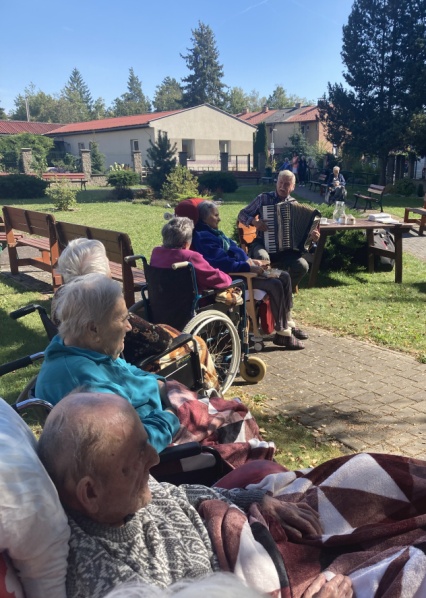 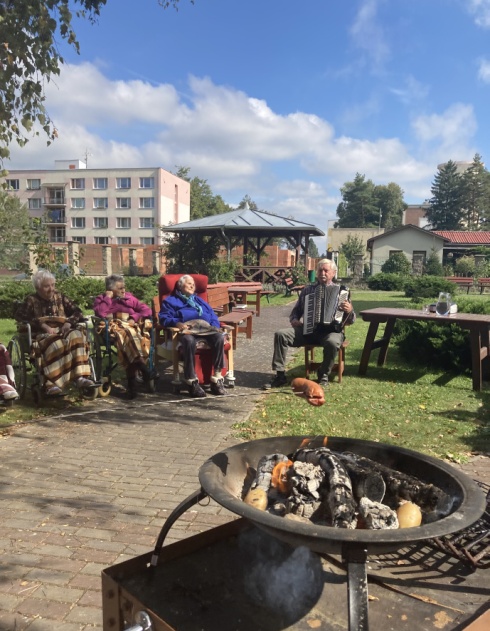 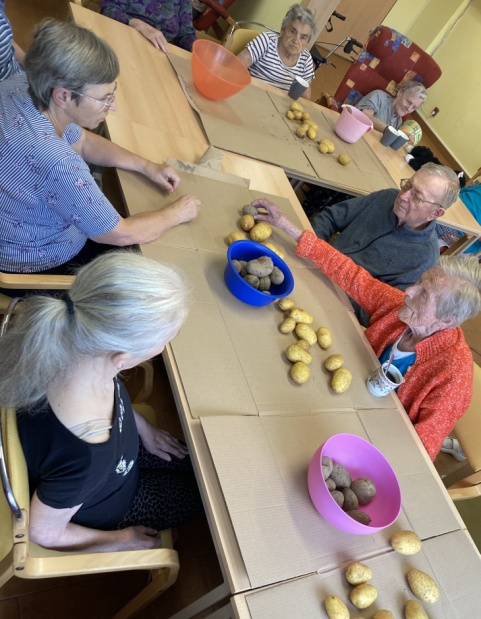 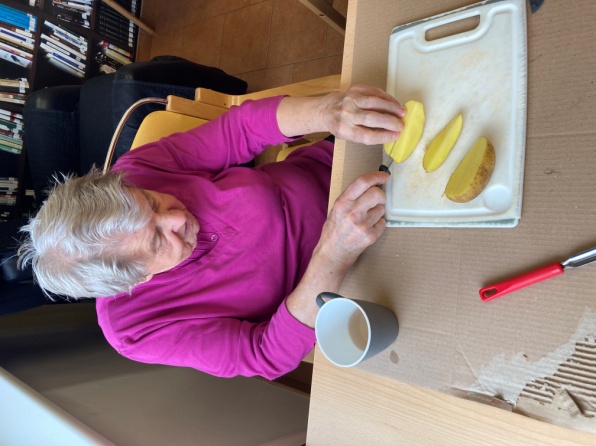 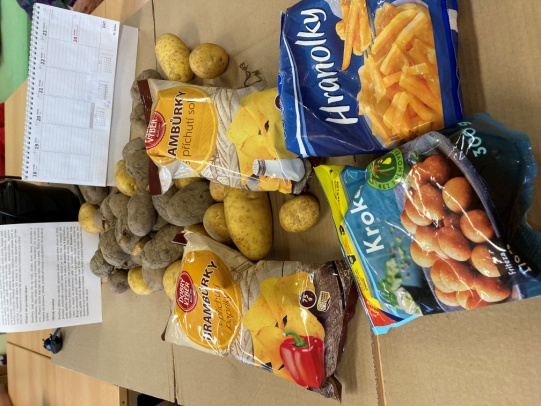 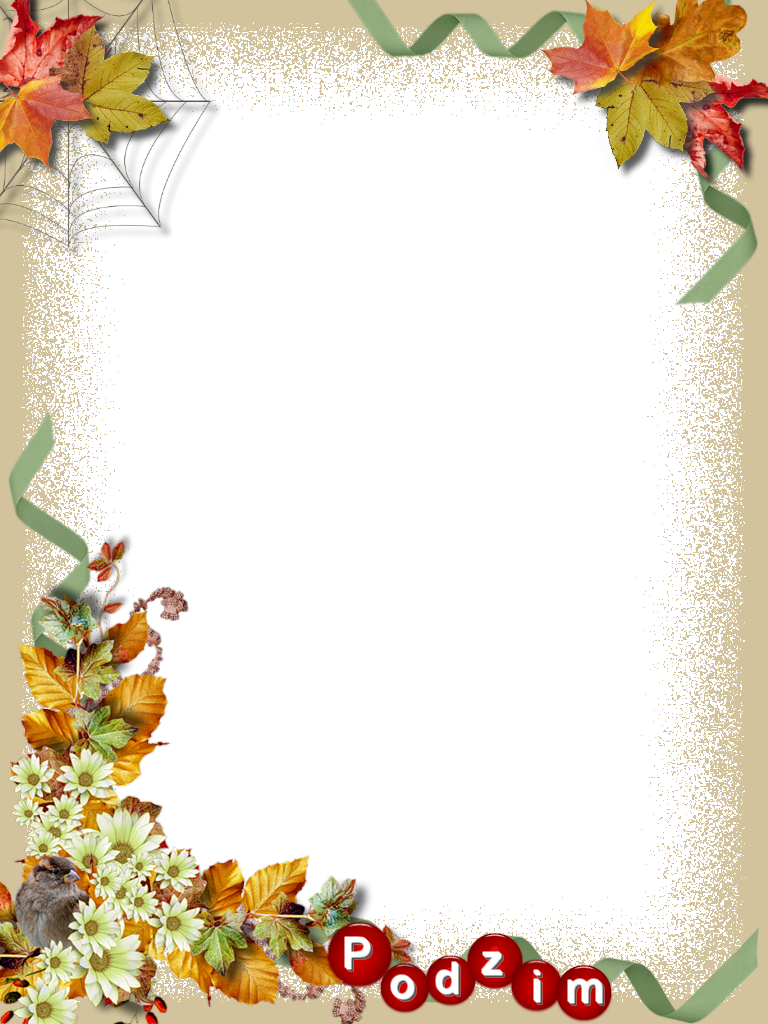 